          Grupo de Cantares                 “Memórias de Santa Valha”         FESTA ANUAL DO GRUPO / convite10 de Junho   (Domingo)   =   Início: 14 Horas  =  No Salão da Casa do PovoPrograma:1º. - Actuação do Grupo de Cantares “Memórias de St. Valha”.2º.- Umas Palavras Alusivas ao Dia de Portugal, de Camões e das       Comunidades Portuguesas, por Felisberto da Mata.3º. - Actuação do Grupo Coral  “Universidade Sénior de Valpaços”.4º.- Actuação do Grupo “Farrancho” da Associação Cronológica dos Sons – Valpaços.5º. - Actuação do Grupo “ Amizade de Chaves”.6º. - Actuação do Grupo de Concertinas “Unidos de Sonim”. No final, será servido um lanche convívio nas instalações do futuro Centro de Dia, destinado aos elementos dos grupos convidados e todos os sócios do nosso Grupo.Convidamos toda a população a estar presente nesta festa.Santa Valha, 27 de Maio de 2012 										A Direcção,Patrocínios: Fundação Inatel/Vila Real; Câmara Municipal de Valpaços; Junta da Freguesia de Santa Valha; Café do Rui/Vinhos “Terras do Salvante”; Mini-Mercado Mário João/Vinhos Edima; Família Teixeira e Sócios do Grupo de Cantares.       Vinhos “Edima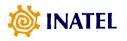 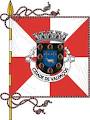 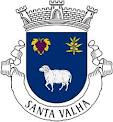 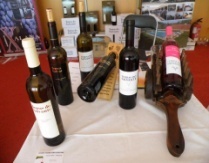 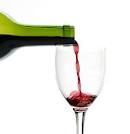 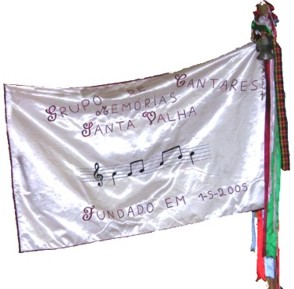 